Ironbridge Medical PracticeWelcome to Ironbridge Medical Practice. As it often takes a few months for a paper copy of your Medical Records to arrive it would be helpful if you could complete this questionnaire. All information provided is confidential.Please answer all the questions on the questionnaire. You will also be invited to make an appointment for a new patient check. This is a twenty minute appointment with the Nurse. Please ask at Reception for an appointment.Date	 ______________________  		Occupation   ____________________________Forenames   __________________		Surname   ______________________________Date of Birth   ________________		Marital Status   __________________________Home Number   _______________		Mobile   ________________________________Work Number   _______________		Email   _________________________________Please provide your preferred method of CommunicationPhone			Text			Email			Letter	Would you like information about our Online Access facility?		Yes		NoAre you a Military Veteran? 							Yes		NoIf yes, do you consent to us adding this data to your medical records?	Yes		NoDo you have a carer for medical reasons?					Yes		No Are you a carer for someone? 						Yes		NoIf yes, who do you care for?		_____________________________________________If you would like any support, please speak to our Carers’ Champion who will be able to advise you.Medical HistoryPlease list any major illnesses, accidents or operations with approximate dates:Do you consider you have a disability?          				Yes    		No If so, please give details   ______________________________________________________MedicationAre you taking any regular Medication? If yes, please provide details, name of medication, Dosage.AllergiesAre you allergic to any drugs, food, etc?   If so, please provide details.___________________________________________________________________________Family HistoryHave any of your close family suffered from Heart Disease, Stroke, Diabetes, High Blood Pressure, Asthma or other serious illness?If Deceased     Age at Death			Cause of DeathFather:Mother:Brothers:Sisters:Immunisations			Date						DateTetanus		___________________	Hepatitis B	____________	_________Polio			___________________	Rubella	_____________________German Measles	__________________		Others		________________________________________________________________________________________________SmokingDo you smoke?	Yes			NoIf yes, how many per day?	_____________________________________If you’re an ex-smoker, when did you stop?	    ________________________Alcohol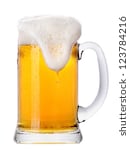 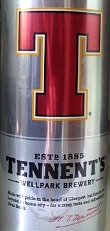 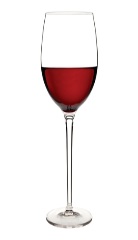 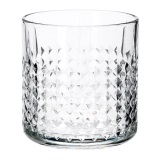 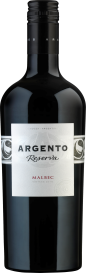 NB	If your total score is five or over this may indicate hazardous or harmful drinking and we would encourage you to see our Practice Nurse or Doctor or discuss for fully.In an average week, how many units of alcohol would you estimate you drink?  ______ unitsEPS PRESCRIPTIONSWhich local pharmacy would you like to nominate to be the recipient of your electronic prescriptions?______________________________________________________________________________________________________________________________________________________Female Patients OnlyAre you taking an oral contraceptive?		Yes			NoIf yes, which one and for how long?		_______________________________________Are you fitted with a coil?				Yes			NoIf yes, what date was it fitted?		_______________________________________Have you had a cervical smear test?			Yes			NoIf yes, date of your last screening		_______________________________________Have you had any pregnancies?			Yes			NoIf so, please provide dates and outcome (normal delivery/miscarriage)______________________________________________________________________________________________________________________________________________________2 units1.5 units2 units1 unit9 unitsPint of regularBeer/Lager/CiderAlcopop orCan of lagerGlass of wine(175ml)Single measureOf spiritsBottle of wineQuestionsScoring SystemScoring SystemScoring SystemScoring SystemScoring System01234Your scoreHow often do you have a drink that contains alcohol?NeverMonthlyOr less2-4 timesp/ month2-3 timesp/ week4+ times p/ weekHow many standard alcoholic drinks do you have on a typical day when you are drinking?1-23-45-67-810+How often do you have 6 or more standard drinks on one occasion?NeverLess than monthlyMonthlyWeeklyDaily or almost daily